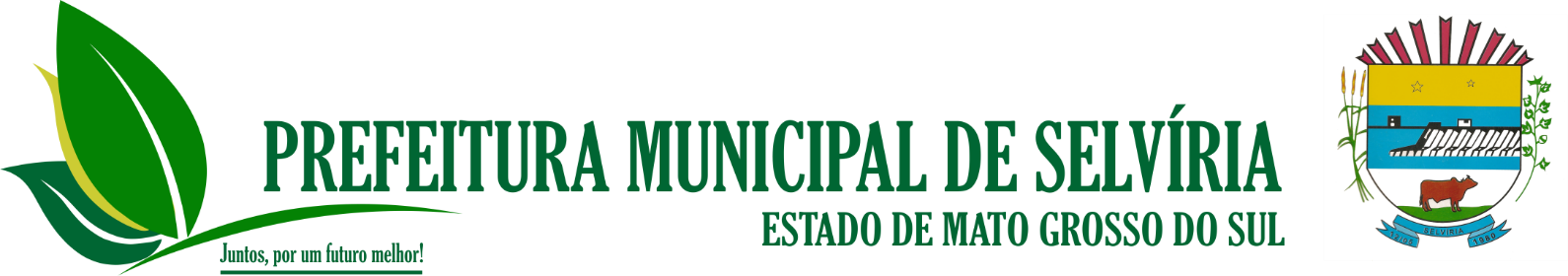 EDITAL DE CONVOCAÇÃO	O Excelentíssimo Senhor José Fernando Barbosa dos Santos, Prefeito do Município de Selvíria – MS, conjuntamente com o Senhor Jose Antonio de Souza Junior , Presidente da Câmara Municipal de Selvíria – MS, no uso de suas atribuições legais e em conformidade com a Lei Complementar n° 101 de 04 de maio de 2000, faz saber a quem possa interessar,  que realizará  AUDIÊNCIA PÚBLICA de prestação de contas referente ao 3º bimestre e  1° Semestre do exercício de 2017, no seguinte local, data e horário:LOCAL: Plenário da Câmara Municipal de Selvíria – MSDATA: 28/07/2017HORÁRIO: 19 horas	Desta forma, ficam convocados todos os que desejam participar desta audiência pública.	Selvíria – MS, 10 de julho de 2017.JOSÉ FERNANDO BARBOSA DOS SANTOSPrefeito Municipal de Selvíria-MSJOSÉ ANTONIO DE SOUZA JUNIOR Presidente da Câmara Municipal de Selvíria – MSAvenida João Selvírio de Souza, 997  -  Centro  -  Fone/Fax 967 0 3579-1242   -   CEP  79590-000           Selvíria – Mato Grosso do Sul	